 EVROPSKÁ UNIE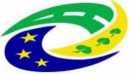 Evropský fond pro regionální rozvoj Integrovaný regionální operační programKupní smlouva č. 201/ER/2019uzavřená dle ust. § 2079 a násl. zák. č. 89/2012 Sb., občanského zákoníkuKupující:	Krajská nemocnice	T. Bati, a. s.Se sídlem:	Havlíčkovo nábřeží	600,162 75 ZlínIČ:	27661989DIČ:	CZ27661989Zapsán v obchodním rejstříku u Krajského soudu v Brně, oddíl B., vložka 4437 Zastoupen:	MUDr. Radomírem	Maráčkem, předsedou představenstvaa Mgr. Lucií Štěpánkovou, MBA, členem představenstva Bankovní spojení: UniCredit Bank Czech Republic, a.s., Želetavská 1525/1,140 92 Praha 4, č.ú. 2108637168/2700na straně jedné (dále jen „kupující")Prodávající:	Olympus Czech Group, s.r.o., člen koncernuSe sídlem:	Evropská 176/16,	160 41	Praha 6	- VokoviceIČ:	27068641DIČ:	CZ27068641Zapsán v obchodním rejstříku u Městského soudu v Praze, oddíl C, vložka 93921 Zastoupen:	Ing. Ivem Lukešem,	CSc.,	prokuristou, Janem Podlipným, prokuristouBankovní spojení: UniCredit Bank, č. ú.: 2105630382/2700 na straně druhé (dále jen „prodávající")prodávající a kupující dále také jako „smluvní strany" nebo jednotlivě jako „smluvní strana" EVROPSKÁ UNIEEvropský fond pro regionální rozvoj Integrovaný regionální operační program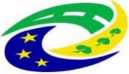 tímto uzavírají tuto kupní smlouvu v souladu s ustanovením § 2079 a násl. zákona č. 89/2012 Sb., občanský zákoník (dále jen „občanský zákoník"), jako výsledek otevřeného zadávacího řízení na realizaci nadlimitní veřejné zakázky nazvané KNTB Zlín - vysoce specializovaná péče onkogynekologie - část 2 - Elektrochirurgický generátor (dále jen „veřejná zakázka"), v souladu se zákonem č. 134/2016 Sb., o zadávání veřejných zakázek (dále jen „ZZVZ"), v rámci stejnojmenného projektu spolufinancovaného Evropskou unií z Evropského fondu pro regionální rozvoj a z Integrovaného regionálního operačního programu, s registračním číslem CZ.06.2.56/0.0/0.0/15_006/0005503 v rámci 5. výzvy Ministerstva po místní rozvoj ČR pro Integrovaný regionální operační program, specifického cíle 2.3. „Rozvoj infrastruktury pro poskytování zdravotních služeb a péče o zdraví".Předmět smlouvyPředmětem této smlouvy je závazek prodávajícího odevzdat kupujícímu Elektrochirurgický generátor vč. pokročilé bipolární koagulace, dle technické specifikace uvedené v přílohách této smlouvy a umožnit kupujícímu k nabízenému plnění nabýt vlastnické právo. Příloha č. 1 obsahuje mimo cenové údaje i technickou dokumentaci nabízeného plnění a příloha č. 2 obsahuje vyplněnou tabulku s technickými parametry nabízeného plnění, tak jak byly předloženy v nabídce prodávajícího nabídce prodávajícího podané do zadávacího řízení k veřejné zakázce (dále jen „zařízení", „zboží", nebo „předmět plnění").Prodávající se v souvislosti s dodávkou zboží zavazuje zajistit služby spočívající v instalaci, příp. montáži zboží, je-li pro uvedení zboží do plného provozu potřeba, aby byly tyto služby provedeny. Prodávající se rovněž zavazuje k tomu, že zajistí obstarání veškerých veřejnoprávních rozhodnutí a povolení potřebných pro uvedení zboží do plného provozu.Služby spočívající v instalaci zboží zahrnují jeho usazení v místě plnění a napojení na zdroje, zejména připojení k elektrickým rozvodům, k slaboproudým a optickým rozvodům, rozvodu vody, demineralizované vody, plynu, technických plynů, tepla, chladu či vzduchotechniky (je-li funkce pořizovaného zboží podmíněna takovým připojením).Služby spočívající (je-li to k plné funkčnosti zařízení nezbytné) v montáži zahrnují zejména ustavení, sestavení a propojení pořizovaného zboží.Služby spočívající (je-li to k plné funkčnosti zařízení nezbytné) v implementaci zboží zahrnují zejména procesy uskutečňování teoretických analýz a plánovaných postupů za účelem uvedení zboží do plného provozu.Služby spočívající v uvedení pořizovaného zboží do plného provozu zahrnují jeho odzkoušení a ověření správné funkčnosti, případně jeho seřízení, předvedení plné funkčnosti, provedení zkušebního provozu, zajištění instruktáže dle platného zákona EVROPSKÁ UNIEEvropský fond pro regionální rozvoj Integrovaný regionální operační programo zdravotnických prostředcích a o změně některých souvisejících zákonů, ve znění pozdějších předpisů (dále jen „zákona o zdravotnických prostředcích"), pro jeho obsluhu, obstarání veškerých veřejnoprávních rozhodnutí a povolení potřebných pro uvedení zboží do plného provozu jakož i provedení jiných úkonů a činností nutných pro to, aby zboží mohlo plnit sjednaný či obvyklý účel.Součástí předmětu plnění je vedle zařízení kompletní příslušenství, zejména ustavení v místě plnění, sestavení a propojení pořizovaného zařízení, instruktáž obsluhy včetně zajištění dopravy do místa určení a jeho vybalení a kontrola, uvedení do plného provozu s předvedením funkčnosti, poskytování bezplatného záručního servisu, likvidace obalů a odpadu v souladu s ustanoveními zákona č. 185/2001 Sb., o odpadech a o změně některých dalších zákonů, v platném znění.Součástí předmětu plnění je zpracování a předání:instrukcí a návodů k obsluze a údržbě zboží (manuálů) v českém jazyce, a to lx v listinné podobě a lx v elektronické podobě na CD,prohlášení o shodě dodaného zboží se schválenými standardy (certifikát DC), které předloží prodávající kupujícímu do 14 dnů ode dne podpisu smlouvy,příslušná dokumentace dle zákona o zdravotnických prostředcích a příp. doklady dle atomového zákona č. 18/1997 Sb., v platném znění, pokud jsou tyto doklady pro provoz nezbytné,zpracování a předání protokolu se stanovením třídy zdravotnického prostředku (I, lla, lib, III),zajištění periodických prohlídek, technických kontrol a validace zboží po dobu trvání záruční doby, vyplývá-li povinnost k jejich provádění z platných obecně závazných právních předpisů nebo z pokynů výrobce zboží,zajištění pozáručního servisu zboží po dobu 6 let od uplynutí záruční doby (pozáruční servis),zajištění zaškolení techniků a obsluhujícího personálu kupujícího v rozsahu odpovídajícím složitosti daného zařízení (stanoveném výrobcem, popřípadě zákonem č. 268/2014 Sb.).Zařízení musí být nové, nepoužité, nerepasované, nepoškozené, nevyužité pro výstavní, prezentační či jiné reklamní účely, plně funkční, v nejvyšší jakosti poskytované výrobcem zboží a spolu se všemi právy nutnými k jeho řádnému a nerušenému nakládání a užívání kupujícím.Prodávající prohlašuje, že:předmět plnění dle této smlouvy je zcela v souladu s požadavky kupujícího uvedenými v zadávací dokumentaci veřejné zakázky,EVROPSKÁ UNIEEvropský fond pro regionální rozvoj Integrovaný regionální operační program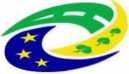 je výlučným vlastníkem zařízení,na zařízení nevážnou žádná práva třetích osob,není dána žádná překážka, která by mu bránila se zařízením podle této smlouvy disponovat,zařízení nemá žádné vady, které by bránily jeho použití ke sjednaným či obvyklým účelům.Prodávající dále prohlašuje, že:kvalitativní a technické vlastnosti zařízení odpovídají požadavkům stanoveným obecně závaznými právními předpisy, zejména zákonem o zdravotnických prostředcích, zákonem č. 102/2001 Sb., o obecné bezpečnosti výrobků, ve znění pozdějších předpisů, zákonem č. 22/1997 Sb., o technických požadavcích na výrobky, ve znění pozdějších předpisů, a příslušnými prováděcími nařízeními vlády ke zdravotnickým prostředkům, harmonizovanými českými technickými normami a ostatními ČSN a požadavkům stanoveným kupujícím v zadávacích podmínkách k veřejné zakázce;zařízení je z hlediska platných právních předpisů způsobilé a vhodné pro použití při poskytování zdravotní péče v ČR. Zejména, že u zařízení byla stanoveným způsobem posouzena shoda jeho vlastností s technickými požadavky, které stanoví nařízení vlády, že je označeno stanoveným způsobem a že výrobce nebo jeho zplnomocněný zástupce o tom vydal písemné prohlášení o shodě. Jedná-li se o zařízení, které již bylo uvedeno na trh v některém z členských států EU a je opatřeno značkou CE, je prodávající povinen předložit kupujícímu kopii prohlášení o shodě vystaveného výrobcem nebo jeho zplnomocněným zástupcem a kopii CE certifikátu. V případě zařízení, které dosud nebylo uvedeno na trh v některém z členských států EU a není opatřeno značkou CE, avšak může být uváděno do provozu podle přechodných ustanovení příslušného nařízení vlády, je prodávající povinen předložit jako doklad o vhodnosti zboží pro použití při poskytování zdravotní péče kopii závěrečné zprávy o provedení klinického hodnocení zdravotnického prostředku (nebo její část obsahující alespoň základní identifikační údaje a údaje o ověření vhodnosti zdravotnického prostředku pro určený účel použití). Prodávající předloží kupujícímu rovněž kopie případných dalších veřejnoprávních rozhodnutí, povolení, osvědčení, certifikátů a atestů, které jsou podle zvláštních právních předpisů (např. zákon č. 18/1997 Sb., ve znění pozdějších předpisů, a prováděcí právní předpisy) vydávány pro jednotlivé druhy zdravotních prostředků a vztahují se k zařízení.Kupující se zavazuje zařízení převzít a zaplatit prodávajícímu níže uvedenou kupní cenu.Kupní cenaKupní cena za splnění této smlouvy prodávajícím je sjednána v souladu scénou, kterou prodávající nabídl v rámci zadávacího řízení na veřejnou zakázku a odpovídá pořizovací ceně zařízení uvedené v příloze č. 1 - Rekapitulace nabídkové ceny (nezahrnuje cenu pozáručního servisu).Kupní cena bez DPH celkem činí: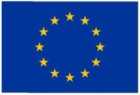 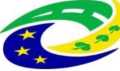 výše DPH činí:Kupní cena vč. DPH celkem činí:Předmětem smlouvy je rovněž provádění pozáručního servisu dodávaného zařízení. Cena pozáručního servisu je specifikována v příloze č. 1 smlouvy podle jednotlivých servisních úkonů. Pro účely zadávacího řízení, na jehož základě je uzavřena tato smlouva, byl stanoven předpokládaný počet servisních zásahů. Cena pozáručního servisu bude hrazena dle skutečně provedených servisních úkonů, dle jednotkových cen uvedených v příloze č. 1 smlouvy.Kupní cena je ujednána v měně CZK.Kupní cena včetně DPH je sjednána jako pevná a nejvýše přípustná. Výše nabídkové ceny je nezávislá na vývoji cen, kursových změnách a změnách sazby daně z přidané hodnoty.V kupní ceně jsou zahrnuty veškeré náklady prodávajícího nezbytné pro řádné a včasné splnění celého předmětu této smlouvy včetně provedení služeb spočívajících v jeho instalaci, příp. montáži či implementaci a uvedení do plného provozu, je-li pro uvedení zboží do plného provozu potřeba, aby byly tyto služby provedeny, a to zejména pořízení zboží včetně nákladů na jeho výrobu, clo, dopravu do místa určení včetně případných nákladů na manipulační mechanismy, náklady na pojištění zboží, ostrahu zboží do jeho předání a převzetí, daně a poplatky spojené s dodávkou zboží, náklady na průvodní dokumentaci uvedení do provozu, likvidace odpadu a obalů a instruktáže příslušných zaměstnanců, tj. techniků kupujícího a obsluhujícího personálu, potřebné doklady ke zboží a vstupní validace.Prodávající dále kupujícímu poskytuje bezplatný záruční servis a pravidelné technické prohlídky nařízené výrobcem dle zákona o zdravotnických prostředcích, pokud se jedná o zdravotnickou techniku dle zákona o zdravotnických prostředcích, nebo pravidelné revize, prohlídky a validace v požadovaném intervalu (pokud jsou pro správnou funkci zařízení výrobcem či servisní organizací nařízeny nebo doporučeny, včetně měněných náhradních dílů), vše včetně vystavení protokolu a případný update software. To vše po dobu záruky bez povinnosti kupujícího platit prodávajícímu nad rámec sjednané kupní ceny.EVROPSKÁ UNIEEvropský fond pro regionální rozvoj Integrovaný regionální operační program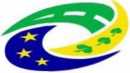 Sjednaná jednotková cena u specifikovaných položek pozáručního servisu je platná podobu 6 let ode dne uplynutí záruční doby. Tuto jednotkovou cenu je možné změnit pouze o meziroční nárůst inflace (deflace). Nedodržení garantovaných jednotkových cen je podstatným porušením smlouvy.Platební podmínkyKupující se zavazuje zaplatit prodávajícímu kupní cenu dle bodu II. 1. - pořízení zařízení bezhotovostním převodem na bankovní účet prodávajícího uvedený v této smlouvě na základě faktury vystavené prodávajícím po protokolárním předání a převzetí předmětu plnění. Splatnost faktury činí 30 dnů od jejího prokazatelného doručení kupujícímu.Kupující se zavazuje zaplatit prodávajícímu cenu za pozáruční servis bezhotovostním převodem postupně po dobu 6 let ode dne uplynutí záruční doby, a to ve výši odpovídající rozsahu skutečně provedených servisních úkonů. Po každém takovém úkonu či dodávce je prodávající oprávněn vystavit dílčí fakturu. Splatnost takových faktur činí 30 dnů od jejich prokazatelného doručení kupujícímu.Prodávající se touto smlouvou zavazuje, že jím vystavená faktura dle odst. 1 bude obsahovat všechny náležitosti řádného daňového dokladu dle platné právní úpravy a text: Projekt s názvem „KNTB Zlín - vysoce specializovaná péče onkogynekologie" a přiděleným registračním číslem CZ.06.2.56/0.0/0.0/15_006/0005503je spolufinancován Evropskou unií z Evropského fondu pro regionální rozvoj.V případě, že účetní doklady nebudou mít odpovídající náležitosti, je kupující oprávněn zaslat je ve lhůtě splatnosti zpět prodávajícímu k doplnění, aniž se tak dostane do prodlení se splatností. Důvody vrácení sdělí kupující prodávajícímu písemně zároveň s vráceným daňovým dokladem. V závislosti na povaze závady je prodávající povinen daňový doklad včetně jeho příloh opravit nebo vyhotovit nový. Lhůta splatnosti počíná běžet znovu od opětovného doručení náležitě doplněných či opravených daňových dokladů.V případě prodlení kupujícího s úhradou faktur je prodávající oprávněn požadovat po kupujícím zaplacení zákonného úroku z prodlení ve výši stanovené občanským zákoníkem za každý den prodlení.Za prodlení s úhradou faktury není kupující povinen kromě smluvního úroku z prodlení dle předchozího odstavce hradit jakoukoliv smluvní pokutu nebo jinou smluvní sankci.Termín plnění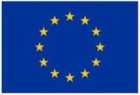 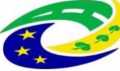 Prodávající se zavazuje odevzdat zařízení dle podmínek sjednaných v čl. V. této smlouvy nejpozději do 30 kalendářních dnů od uzavření této smlouvy.Místo plnění a dodací podmínkyZařízení bude odevzdáno v sídle kupujícího na adrese: Havlíčkovo nábřeží 600, 762 75 Zlín.Prodávající bude předem informovat kupujícího o přesném termínu předání zařízení, a to písemně tak, aby zpráva o odevzdání byla doručena kupujícímu nejméně 5 kalendářních dnů před odevzdáním zařízení.Kontaktní osobou a odpovědným zaměstnancem kupujícího je pro účely této smlouvy určen xxxxxxxxxxxxxxKontaktní osobou prodávajícího je pro účely této smlouvy určen xxxxxxxxxxxxxxxxxxxxxxxProdávající je povinen sdělit kupujícímu, které vybavení je nutné pro instalaci mít připravené v místě dodání zařízení a jaký způsob součinnosti od kupujícího očekává k úspěšné instalaci zařízení a instruktáži příslušných osob.Kupující se zavazuje poskytnout včas veškeré potřebné vybavení nutné pro instalaci zařízení a potřebnou součinnost při instalaci a instruktáži dle pokynů prodávajícího.Dodávka se považuje podle této smlouvy za splněnou, pokud:zařízení bylo řádně předáno včetně příslušné dokumentace,zařízení bylo nainstalováno, uvedeno do plného provozu, provedena vstupní validace,byla provedena instruktáž obsluhy, tj. techniků kupujícího a obsluhujícího personálu, dle platného zákona o zdravotnických prostředcích,zařízení bylo řádně předáno a převzato způsobem sjednaným níže.Vlastnické právo k zařízení přechází z prodávajícího na kupujícího okamžikem podpisu předávacího protokolu. S přechodem vlastnického práva přechází současně na kupujícího i nebezpečí škody na předmětu koupě. Kupující není povinen převzít zařízení či jeho část, která je poškozena nebo jinak nesplňuje podmínky dle této smlouvy.Po dodání zařízení vystaví prodávající předávací protokol, který bude obsahovat níže uvedené náležitosti:- označení dodacího listu/předávacího protokolu a jeho číslo, EVROPSKÁ UNIEEvropský fond pro regionální rozvoj Integrovaný regionální operační program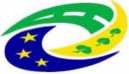 název a sídlo prodávajícího a kupujícího,číslo kupní smlouvy,označení dodaného a nedodaného zařízení a jeho množství a výrobní číslo,datum dodání, instalace a instruktáže personálu,stav zařízení v okamžiku jeho předání a převzetí,jiné náležitosti důležité pro předání a převzetí dodaného zařízení.Předávací protokol podepíší a opatří otisky razítek oprávnění zástupci obou smluvních stran. Takto opatřený dodací list/předávací protokol slouží jako doklad o řádném předání a převzetí zařízení.Záruční podmínkyProdávající poskytuje kupujícímu záruku za jakost dodaného předmětu plnění, spočívající vtom, že dodaný předmět plnění, jakož i jeho veškeré části a jednotlivé komponenty, budou po celou záruční dobu způsobilé pro použití k ujednaným, případně jinak obvyklým účelům a zachovají si ujednané, případně jinak obvyklé vlastnosti.Záruční doba se sjednává v délce 24 měsíců ode dne převzetí předmětu plnění kupujícím, tj. ode dne podpisu předávacího protokolu nebo delší podle možností prodávajícího.Vady musí kupující uplatnit u prodávajícího bez zbytečného odkladu poté, co se o nich dozví.V případě výskytu záruční vady je prodávající povinen nastoupit k odstraňování reklamované vady následující pracovní den po nahlášení vady kupujícím, a to v místě instalace či umístění zařízení, zjistit příčinu této vady a v co nejkratším termínu ji bezplatně odstranit. Za nesplnění této povinnosti prodávajícího se sjednává smluvní pokuta ve výši 2.500,- Kč za každý i započatý den prodlení.Maximální doba provedení záruční opravy se sjednává v délce nejvýše do 72 hodin od doby jejího nahlášení kupujícím. Pokud by to charakter vady vyžadoval (např. nákup speciálních součástek), je možné maximální dobu záruční opravy po předchozí domluvě s kupujícím prodloužit. Za nesplnění této povinnosti prodávajícího se sjednává smluvní pokuta ve výši 2.500,- Kč za každý i započatý den prodlení, a to až doby odstranění reklamované vady.Maximální doba provedení záruční opravy lze po dohodě prodloužit i zapůjčením náhradního, typově shodného zařízení, tak aby bylo možné zabezpečit odpovídající lékařské výkony. Pokud si to kupující vyžádá, je prodávající povinen poskytnout kupujícímu náhradní, typově shodné zařízení v případě, že se nepodaří provést záruční opravu EVROPSKÁ UNIEEvropský fond pro regionální rozvoj Integrovaný regionální operační program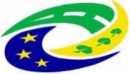 v dohodnuté maximální době. Zápůjčka bude bezplatná a na celou dobu opravy a nového zprovoznění opravovaného zařízení.Kupující má právo na úhradu nutných nákladů, které mu vznikly v souvislosti s uplatněním práv z vad.Za záruční vady nebudou považovány takové, které byly způsobeny nesprávnou obsluhou nebo údržbou zařízení nebo úmyslným poškozením zařízení kupujícím nebo nepovolanou osobou, případně jakýmikoli jinými zásahy, jednáními nebo skutečnostmi nastalými na straně kupujícího. Odstranění takto zjištěných vad bude provedeno za úplatu.Je-li vadné plnění podstatným porušením této smlouvy, má kupující právo na odstranění vady dodáním nového zařízení bez vady nebo dodáním chybějícího zařízení, na odstranění vady opravou zařízení, na přiměřenou slevu nebo na odstoupení od této smlouvy.Práva kupujícího z vadného plnění tím nejsou dotčena a řídí se dle ust. § 2099 občanského zákoníku.Kupující je povinen umožnit prodávajícímu provedení záruční opravy v místě instalace v libovolnou hodinu ve lhůtě pro provedení opravy.Záruční servisZáruční servis bude prodávající provádět bezplatně. Po celou dobu záruční doby bude prodávající provádět nebo na vlastní náklad zajistí provedení pravidelných technických prohlídek nařízených výrobcem dle zákona o zdravotnických prostředcích, nebo pravidelné revize/prohlídky/validace (pokud jsou pro správnou funkci zařízení výrobcem či servisní organizací nařízeny nebo doporučeny, včetně výměny náhradních dílů), vše včetně vystavení protokolu a případného update softwaru. To vše po dobu záruky bez povinnosti kupujícího platit prodávajícímu nad rámec sjednané kupní ceny, a to ve výrobcem předepsaném intervalu, nejméně však Ix ročně. Prodávající prokazatelně písemně vyvolá jednání o termínu provedení prohlídky/validace/revize minimálně 1 měsíc před uplynutím termínu platnosti stávající prohlídky/validace/revize. Termín bude stanoven na základě vzájemné dohody ve lhůtě uvedené v tomto bodu výše.Záruční servis bude poskytovat autorizovaná servisní organizace:Název:	Olympus Czech Group, s.r.o., člen koncernu, Servis ZTSídlo:	Evropská 176/16,160 41 Praha 6 - VokoviceIČ:	27068641zapsána v Obchodním rejstříku vedeného u Městského soudu v Praze, oddíl C, vložka 93921. EVROPSKÁ UNIEEvropský fond pro regionální rozvoj Integrovaný regionální operační program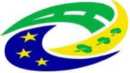 Prodávající čestně prohlašuje, že ve formuláři, který předložil ke splnění ohlašovací povinnosti dle § 26 zákona č. 268/2014 Sb. o zdravotnických prostředcích (provedení povinné registrace) je uvedeno, že je osoba definovaná v předchozím bodě registrována jako servisní organizace a že instruktáž o zacházení se zdravotnickými prostředky provádí osoby uvedené v § 61 odst. 2 zákona č. 268/2014 Sb.Pokud prodávající bude v prodlení s termínem provedení záručního servisu, je kupující oprávněn požadovat po prodávajícím zaplacení smluvní pokuty ve výši 0,2 % z pořizovací ceny dodaného zboží za každý i započatý den prodlení.Záruční servis zařízení musí být zajištěn servisním technikem, který je schopen komunikovat v českém jazyce alespoň na úrovni pracovní komunikace nebo za přítomnosti osoby prodávajícího zajišťující překlad.Kupující si vyhrazuje právo, požadovat po prodávajícím před započetím záručního servisu nebo v průběhu provádění záručního servisu dodaných zdravotnických prostředků předložení dokladu o registraci pro servis dotčených zdravotnických prostředků. Tímto dokladem je buď souhlasné rozhodnutí Státního ústavu pro kontrolu léčiv s prováděním servisu, nebo certifikát opravňující dodavatele k provádění autorizovaného servisu na dodaném zdravotnickém prostředku, vydaný jeho výrobcem. Kupující může požádat o předložení tohoto dokladu kdykoliv v průběhu plnění dodavatel je povinen takový doklad předložit nejpozději do 14 kalendářních dnů ode dne žádosti kupujícího. Obdobné ujednání se vztahuje i k provádění pozáručního servisu.VlIl. Pozáruční servisPředmětem této smlouvy je i poskytování pozáručního servisu v délce 72 měsíců (6 let) od uplynutí záruční doby.Pozáruční servis bude zahrnovat:preventivní bezpečnostně-technické kontroly (BTK) všech součástí zařízení a jeho příslušenství, včetně kontroly kvality zobrazení, kalibrace a nastavení zařízení, dle pokynů výrobce a v souladu se zákonem č. 268/2014 Sb., v platném znění,provádění standardních vylepšení zařízení, včetně provádění aktualizace a upgrade nutného softwarového vybavení zařízení pokud to stanoví výrobce,pravidelné předepsané periodické bezpečnostně-technické kontroly zařízení včetně kontroly elektrického zařízení dle zákona č. 268/2014 Sb., v platném znění, a to lx ročně, pokud výrobce nestanovil jinak, anáhradní díly, jejichž výměna je v rámci BTK doporučována či požadována výrobcem. EVROPSKÁ UNIEEvropský fond pro regionální rozvoj Integrovaný regionální operační program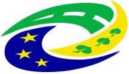 Pokud dojde ke spojení více servisních služeb pro více zařízení, bude cena pozáručního servisu snížena nejméně o náklady na dopravu (ty budou hrazeny pouze jedenkrát) dle výše ceny za dopravu uvedené v příloze č. 1 této smlouvy.V případě, že se po uplynutí záruční doby vyskytne na dodaném zařízení vada, je prodávající povinen nastoupit k odstraňování vady nejpozději do 1 pracovního dne ode dne nahlášení vady kupujícím, a to v místě instalace či umístění zařízení, zjistit příčinu této vady a v co nejkratším termínu ji odstranit. Za nesplnění této povinnosti prodávajícího se sjednává smluvní pokuta ve výši 2.500,- Kč za každý i započatý den prodlení.Maximální doba provedení pozáruční opravy se sjednává v délce nejvýše do 72 hodin od doby jejího nahlášení kupujícím. Pokud by to charakter vady vyžadoval (např. nákup speciálních součástek), je možné maximální dobu pozáruční opravy po předchozí domluvě s kupujícím prodloužit. Za nesplnění této povinnosti prodávajícího se sjednává smluvní pokuta ve výši 2.500,- Kč za každý i započatý den prodlení, a to až doby odstranění nahlášené vady.Maximální doba provedení pozáruční opravy lze po domluvě prodloužit i zapůjčením náhradního, typově shodného zařízení, tak aby bylo možné zabezpečit odpovídající lékařské výkony.Za pozáruční vady nebudou považovány takové, které byly způsobeny nesprávnou obsluhou nebo údržbou zařízení nebo úmyslným poškozením zařízení kupujícím nebo nepovolanou osobou, případně jakýmikoli jinými zásahy, jednáními nebo skutečnostmi nastalými na straně kupujícího. Odstranění takto zjištěných vad bude provedeno za úplatu.Pozáruční servis bude poskytovat autorizovaná servisní organizace:Název:	Olympus Czech Group, s.r.o., člen koncernu, Servis ZTSídlo:	Evropská 176/16,160 41 Praha 6 - VokoviceIČ:	27068641zapsána v Obchodním rejstříku vedeného u Městského soudu v Praze, oddíl C, vložka 93921.Prodávající čestně prohlašuje, že ve formuláři, který předložil ke splnění ohlašovací povinnosti dle § 26 zákona č. 268/2014 Sb. o zdravotnických prostředcích (provedení povinné registrace) je uvedeno, že je osoba definovaná v předchozím bodě registrována jako servisní organizace a že instruktáž o zacházení se zdravotnickými prostředky provádí osoby uvedené v § 61 odst. 2 zákona č. 268/2014 Sb.Pozáruční servis bude servisní organizací poskytován kupujícímu za podmínky, že kupující nebude v prodlení s úhradou předcházejících faktur vystavených prodávajícím za servis déle než 30 dnů. EVROPSKÁ UNIEEvropský fond pro regionální rozvoj Integrovaný regionální operační program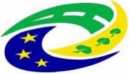 Pokud kupující nebude v prodlení s úhradou předcházejících faktur a prodávající bude v prodlení s termínem provedení servisu, je kupující oprávněn požadovat po prodávajícím zaplacení smluvní pokuty ve výši 0,2 % z pořizovací ceny ZP za každý den prodlení.Pokud kupující bude v prodlení s úhradou předcházejících faktur za servis ZP, který je předmětem této smlouvy déle než 30 dnů, je servisní organizace oprávněna požadovat po kupujícím zaplacení smluvního úroku z prodlení stanovený nařízením vlády z dlužné částky za každý den prodlení.V případě opakovaného nedodržení servisních podmínek pozáručního servisu uvedených v bodě 4 a 5, je kupující oprávněn požadovat po servisní organizaci částku až ve výši zůstatkové hodnoty zařízení při době odpisu zařízení 10 let. Opakovaným nedodržením se rozumí situace, kdy k nedodržení těchto podmínek došlo více než 2x za období předcházejících 6 kalendářních měsíců. V případě nedodržení servisních podmínek uvedených výrobcem, je kupující oprávněn požadovat po servisní organizaci částku ve výši zůstatkové hodnoty zařízení při době odpisu zařízení 10 let.Kupující je povinen umožnit prodávajícímu provedení opravy v místě instalace v libovolnou hodinu ve lhůtě pro provedení opravy, kupující je povinen zajistit přesný popis závady před nástupem na provedení opravy, kupující je povinen zajistit možnost převzetí zásilky s náhradním ZP, nebo náhradním dílem v libovolnou hodinu ve lhůtě pro provedení opravy. V případě nesplnění některé z uvedených povinností kupujícího nezbytných pro provedení opravy zaniká kupujícímu jakýkoli sankční nárok na prodávajícího.Pozáruční servis zařízení musí být zajištěn řádně kvalifikovaným servisním technikem, který je schopen komunikovat v českém jazyce alespoň na úrovni pracovní komunikace nebo za přítomnosti osoby prodávajícího zajišťující překlad.Zvláštní ustanovení o DPHProdávající je povinen sdělit kupujícímu skutečnosti, které zakládají jeho povinnost ručení za neodvedenou daň z přidané hodnoty za zdanitelná plnění uskutečněná podle této smlouvy (viz § 109 zákona č. 235/2004 Sb., o dani z přidané hodnoty, v platném znění). Informace musí poskytnout písemně nejpozději do 10 dnů od vzniku uvedených skutečností.V případě, že skutečnosti definované § 109 zákona č. 235/2004 Sb., o dani z přidané hodnoty, v platném znění, nastanou je kupující oprávněn zajistit předmětnou daň z přidané hodnoty podle § 109a zákona č. 235/2004 Sb., o dani z přidané hodnoty, v platném znění. Kupující je oprávněn uvedený postup uplatnit zejména v případech, že:na prodávajícího zdanitelného plnění bude vyhlášeno insolvenční řízení,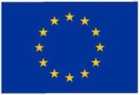 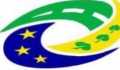 prodávající nebude schopen na požádání kupujícího předložit prohlášení o bezdlužnosti vůči správci daně,prodávající sdělí podle odst. 1 tohoto článku smlouvy skutečnosti rozhodné pro vznikpovinnosti ručení ze strany kupujícího.V případě, že prodávající poruší povinnost uloženou v odst. 1 a 2 tohoto článku smlouvy, je kupující oprávněn vůči němu uplatnit náhradu za veškeré škody, které mu tím vzniknou.Kupující je povinen ve lhůtě 15 dnů sdělit prodávajícímu, že v souladu s předchozími odstavci uplatnil zajištění daně. Tímto oznámením se má za to, že kupující splnil vůči prodávajícímu svůj závazek ve výši uplatněné daně z přidané hodnoty, plynoucí z jednotlivých daňových dokladů.Odstoupení od smlouvyKterákoliv smluvní strana může od této smlouvy odstoupit, pokud zjistí podstatné porušení této smlouvy druhou smluvní stranou.Pro účely této smlouvy se za podstatné porušení smluvních povinností považuje takové porušení, u kterého smluvní strana porušující smlouvu měla nebo mohla předpokládat, že při takovémto porušení smlouvy, s přihlédnutím ke všem okolnostem, by druhá smluvní strana neměla zájem smlouvu uzavřít; zejména:prodlení s úhradou faktur delším 60 kalendářních dnů;prodlení prodávajícího s dodáním předmětu plnění dle této smlouvy delším než 60 kalendářních dnů;zařízení nebude možné kupujícím během záruční doby užívat po dobu delší 60 kalendářních dnů;jestliže prodávající ujistil kupujícího, že zařízení má určité vlastnosti, zejména vlastnosti kupujícím výslovně vymíněné, anebo že nemá žádné vady, a toto ujištění se následně ukáže nepravdivým;nemožnost odstranění vady dodaného zařízení;v případě, že se kterékoliv prohlášení prodávajícího uvedené v této smlouvě ukáže jako nepravdivé.Odstoupení od této kupní smlouvy musí mít písemnou formu, musí v něm být přesně popsán důvod odstoupení, podpis odstupující smluvní strany, jinak je odstoupení od této kupní smlouvy neplatné. Tato smlouva zaniká ke dni doručení oznámení odstupující smluvní strany o odstoupení druhé smluvní straně. EVROPSKÁ UNIEEvropský fond pro regionální rozvoj Integrovaný regionální operační program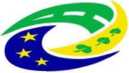 Odstoupení od této smlouvy se nedotýká práva na náhradu škody vzniklého z porušení smluvní povinnosti, práva na zaplacení smluvní pokuty a úroku z prodlení, ani ujednání o způsobu řešení sporů a volbě práva.Odpovědnost za škoduProdávající je povinen nahradit kupujícímu v plné výši újmu, která kupujícímu vznikla vadným plněním nebo jako důsledek porušení povinností a závazků prodávajícího dle této smlouvy.Prodávající uhradí kupujícímu náklady vzniklé při uplatňování práv z odpovědnosti za vady.Nebezpečí škody na předmětu plnění přechází na kupujícího předáním a převzetím předmětu plnění kupujícímu, tj. podpisem předávacího protokolu.Prodávající se zavazuje, že má sjednáno platné pojištění odpovědnosti za škodu způsobenou třetím osobám v minimální výši pojistného plnění 3.000.000,- Kč. Pojištění bude krýt případné škody na dodaném zdravotnickém vybavení nebo na zařízení či přístrojích kupujícího, které mohou být v průběhu dodávky nebo montáže poškozeny. Doklad prokazující existenci pojištění je prodávající povinen kupujícímu předložit na požádání, a to do 10 dnů od obdržení výzvy k jeho předložení. Prodávající se zavazuje udržovat toto pojištění v limitu pojistného plnění dle předchozí věty v platnosti a účinnosti po celou dobu provádění dodávky až do doby protokolárního předání a převzetí všech zařízení.SankcePro případ prodlení prodávajícího s termínem plnění uvedeným v článku IV. této smlouvy se prodávající zavazuje uhradit kupujícímu smluvní pokutu ve výši 0,5 % z kupní ceny včetně DPH, a to za každý i započatý kalendářní den prodlení.Pro případ prodlení prodávajícího s předložením dokladu o pojištění dle článku XI., bod 4. této smlouvy se prodávající zavazuje uhradit kupujícímu smluvní pokutu ve výši 5000,- Kč, a to za každý i započatý kalendářní den prodlení.Pro případ nedodržení sjednaných cen pozáručního servisu dle přílohy č. 1 této smlouvy se prodávající zavazuje uhradit kupujícímu smluvní pokutu minimálně ve výši rozdílu proti sjednaným jednotkovým cenám, k této částce dále bude připočtena pokuta ve výši 5.000,- Kč za každou dodávku, u níž nebude sjednaná jednotková cena dodržena.Uplatněním práv z vad či uplatněním smluvních pokut není dotčeno právo na náhradu újmy v plné výši. Smluvní pokutu je kupující oprávněn započíst oproti pohledávce prodávajícího.Pro výpočet smluvní pokuty určené procentem je rozhodná celková kupní cena včetně DPH.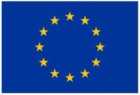 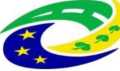 Smluvní pokuta je splatná do 30 dnů ode dne doručení výzvy k jejímu zaplacení. Dnem splatnosti se rozumí den připsání příslušné částky na účet kupujícího.Závěrečná ustanoveníTato smlouva nabývá platnosti okamžikem jejího podpisu poslední smluvní stranou a účinnosti dnem jejího zveřejnění v registru smluv.Prodávající je dle ustanovení § 2 písm. e) zákona č. 320/2001 Sb., o finanční kontrole ve veřejné správě a o změně některých zákonů (zákon o finanční kontrole), ve znění pozdějších předpisů, osobou povinnou spolupůsobit při výkonu finanční kontroly prováděné v souvislosti s úhradou zboží nebo služeb z veřejných výdajů.Prodávající je povinen uchovávat veškerou dokumentaci související s realizací projektu včetně účetních dokladů minimálně do konce roku 2028. Pokud je v českých právních předpisech stanovena lhůta delší, musí ji žadatel/příjemce použít.Prodávající je povinen minimálně do konce roku 2028 poskytovat požadované informace a dokumentaci související s realizací projektu zaměstnancům nebo zmocněncům pověřených orgánů (Centra pro regionální rozvoj, MMR ČR, MF ČR, Evropské komise, Evropského účetního dvora, Nejvyššího kontrolního úřadu, příslušného orgánu finanční správy a dalších oprávněných orgánů státní správy) a je povinen vytvořit výše uvedeným osobám podmínky k provedení kontroly vztahující se k realizaci projektu a poskytnout jim při provádění kontroly součinnost.Práva a pohledávky smluvní stran vzniklé z této smlouvy nesmí být postoupeny bez předchozího písemného souhlasu druhé smluvní strany. Za písemnou formu nebude pro tento účel považována výměna e-mailových, či jiných elektronických zpráv.Podkladem pro uzavření této smlouvy je nabídka prodávajícího, kterou v postavení účastníka zadávacího řízení podal do zadávacího řízení na zakázku. Podkladem pro uzavření této smlouvy je rovněž zadávací dokumentace k zakázce včetně všech jejích příloh.Jestliže ze zadávací dokumentace k zakázce nebo nabídky prodávajícího vyplývají prodávajícímu povinnosti vztahující se k realizaci předmětu této smlouvy, avšak tyto povinnosti nejsou výslovně v této smlouvě uvedeny, smluvní strany se pro tento případ dohodly, že i tyto povinnosti prodávajícího jsou součástí obsahu závazkového vztahu založeného touto smlouvou a prodávající je povinen je dodržet.Tato smlouva je uzavřena podle práva České republiky. Ve věcech výslovně neupravených touto smlouvou se smluvní vztah řídí občanským zákoníkem. EVROPSKÁ UNIEEvropský fond pro regionální rozvoj Integrovaný regionální operační programSmluvní strany na sebe přebírají riziko změny okolností v souvislosti s právy a povinnostmi smluvních stran vzniklými na základě této smlouvy. Smluvní strany vylučují uplatnění ustanovení § 1765 odst. 1 a § 1766 občanského zákoníku na svůj smluvní vztah založený touto smlouvou.Nevymahatelnost nebo neplatnost kteréhokoli ustanovení této smlouvy neovlivní vymahatelnost nebo platnost této smlouvy jako celku, vyjma těch případů, kdy takové nevymahatelné nebo neplatné ustanovení nelze vyčlenit z této smlouvy, aniž by tím pozbyla platnosti. Smluvní strany se pro takový případ zavazují vynaložit v dobré víře veškeré úsilí na nahrazení takového neplatného nebo nevymahatelného ustanovení vymahatelným a platným ustanovením, jehož účel v nejvyšší možné míře odpovídá účelu původního ustanovení a cílům této smlouvy.Smluvní strany si nepřejí, aby nad rámec výslovných ustanovení této smlouvy byla jakákoliv práva a povinnosti dovozovány z dosavadní či budoucí praxe zavedené mezi smluvními stranami či zvyklostí zachovávaných obecně či v odvětví týkajícím se předmětu plnění této smlouvy, ledaže je ve smlouvě výslovně sjednáno jinak. Vedle shora uvedeného si smluvní strany potvrzují, že si nejsou vědomy žádných dosud mezi nimi zavedených obchodních zvyklostí či praxe.Kupující je oprávněn zveřejnit plné znění zadávací dokumentace veřejné zakázky a zveřejnit podmínky a obsah uzavřených smluvních vztahů. Prodávající plně souhlasí se zveřejněním všech náležitostí tohoto smluvního vztahu a případně též smluvních vztahů s touto smlouvou souvisejících.Změna nebo doplnění smlouvy může být uskutečněna pouze písemným dodatkem k této smlouvě podepsaným oběma smluvními stranami.Strany smlouvy potvrzují, že si smlouvu přečetly, že tato byla sepsána dle jejich vážné a svobodné vůle, jejímu obsahu rozumí a souhlasí s ním.Nedílnou součástí této smlouvy jsou její přílohy:Příloha č. 1 - Rekapitulace nabídkové ceny Příloha č. 2 - Tabulka s technickými parametry EVROPSKÁ UNIEEvropský fond pro regionální rozvoj Integrovaný regionální operační programV Praze dne 25.11.2019PRODÁVAJÍCÍ:KNTB Zlín - vysoce specializovaná péče onkogynekologie - část 2 - Elektrochirurgický generátorREKAPITULACE NABÍDKOVÉ CENYPokyny pro vyplnění:Účastník je povinen vyplnit všechna pole zvýrazněna oranžovou barvou.Postup výpočtu nákladů na pozáruční servis: 6x(cena BTK*počet BTK za 2 roky 12 + náklady na dopravu + cena servisních hodin)Vyplněnou Rekapitulaci včetně popisu technické specifikace dle bodu 5.3. svazku 1 zadávací dokumentace účastník zadávacího řízení předloží v rámci své nabídky (jako přílohu návrhu kupní smlouvy).V Praze, dne 25.11.2019Ing. Ivo Lukeš, CSc., Jan Podlipný prokuristéMultioborový elektrokoagulační zdroj ESG-400,1 ksMultioborový generátor s kompletní řadou monopolárních a bipolárních režimů - pro otevřenou, laparoskopickou i endoskopickou chirurgii.Generátor je řízen výkonným procesorem se zpětnou kontrolou výkonu, napětí i proudu.Efektivita a bezpečnost je podporována několika speciálními funkcemi pro okamžitý start řezu bez nežádoucího termálního šíření, optimalizace účinku na tkáně při udržení konstantních řezacích vlastností.Jednotka je ovládána prostřednictvím barevného dotykového displeje a lze ji programovat.Příslušenství lze zapojit do 2 multifunkčních monopolárních konektorů (bez nutnosti použití adaptérů), 1 bipolárního a 1 universálního konektoru s funkcí rozpoznání nástroje.Do přístroje lze zapojit dva nezávislé pedály s programovatelným přiřazením.Jednotka může pracovat v režimu auto startu i auto stopu a jednotlivé mody lze dále zpřesnit změnou tzv. efektu. Standardně je v menu 16 volitelných modů (včetně podpory monopolární resekce, bipolární resekce ve fyziologickém roztoku, endoskoskopických modů pro Gl a radiofrekvenční ablace).Jednotka je rozšiřitelná na systém ThunderBeat (hybridní technologie spočívající v současném působení ultrazvukové a pokročilé bipolární energie pro současné bezpečné zatavení a protnutí tkání a cév až do velikosti 7 mm).Jednotka podporuje možnost odsávání kouře a mlhy pro přehledné operační pole a je kompatibilní pro ovládání v integrovaném operačním sále.Specifikace ESG-400multioborový generátor nové generace pro otevřenou, laparoskopickou a endoskopickou operativukompletní řada 16-ti monopolárních a bipolárních režimů, módy pro řez a koagulaci(čisté, smíšené, sprej, nová generace urologické a gynekologické endoresekce ve fyziologickém roztoku, endoskoskopické mody pro Gl, radiofrekvenční ablace tumoru,...)výkonový rozsah 0-320 Wmonopolární řez až 300 W, monopolární koagulace až 200 Wbipolární řez až 320 W, bipolární koagulace až 200 Wgenerátor je řízen výkonným procesorem s měřením 4000x za sekunduautomatické přizpůsobení výstupního výkonu dle charakteru tkáně pro aplikaci optimálního množství energie (FSM)podpora okamžitého startu řezu bez nežádoucího termálního šíření (HPCS)možnost připojení až 2 monopolárních a 2 bipolárních nástrojů současněautomatické rozpoznání připojeného nástroje a nastavení doporučených parametrůruční nebo nožní ovládání (s možností připojení 2 pedálů s programovatelným přiřazením)automatické rozpoznání kvalitního fyziologického roztoku pro endoresekcevolitelné režimy autostop a autostart u bipolární koagulacenastavení a ovládání generátoru pomocí plně dotykového displejemožnost uložení až 39 uživatelů - s textovým popisemzvukový alarm a zobrazení chybových hlášení i s popisem opatření k nápravě na displejivíceúrovňový monitor kvality kontaktu neutrální elektrody s tkání pacientapodpora automatického i manuálního odsávání elektrochirurgického kouře pro přehledné operační polemožnost propojení modulu pro hybridní technologii umožňující současné synergické působení ultrazvukové a pokročilé bipolární energie pro rychlejší a bezpečnější řez a koagulaci měkkých tkání a k bezpečnému zatavení cév (tzv. vessel sealing) až do velikosti 7mmkompatibilita s integrovaným operačním sálem EndoAlpha Olympusvčetně standardního příslušenství:o 1 ks ovládacího 2pedálu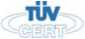 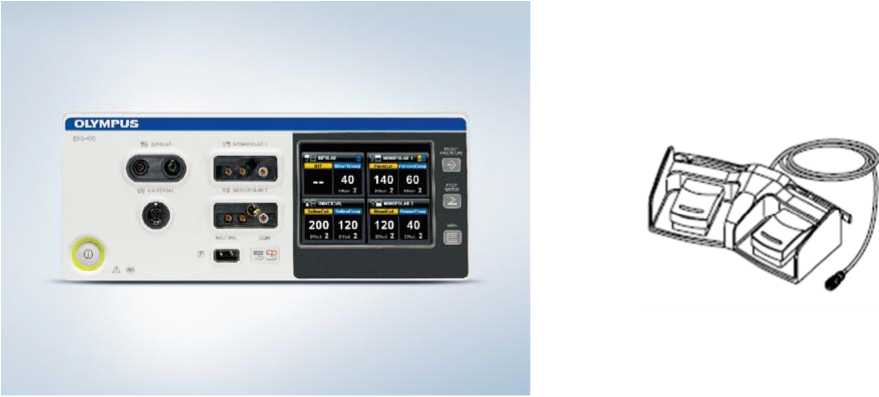 Bipolární endoresektoskop, 2 sady Bipolární resektoskop (PLASMA)Transcervikální resekce ve fyziologickém roztokuZákladem technologie je použití bipolárního nástroje, u kterého dochází k průchodu elektrického proudu mezi kličkou aktivní elektrody a zbylou části elektrody.Principem bipolární PLASMA resekce je vytvoření plasma korony kolem aktivní elektrody.K tomu dochází ve 3 krocích: 1) vytvoření mnoha mikrobublin v okolí elektrody, 2) fúze mikrobublin do tzv. „vapor pocket" tj. jednolité kapsy tvořené párou a následně 3) zažehnutí plasmy. Tento jev probíhá velmi rychle a plynule po aktivaci nožního spínače a je řízen elektronikou generátoru, která reguluje aktuální dodávku výkonu. Výkon je nejvyšší těsně před zažehnutím plasmy, po jejím vzniku klesá na úroveň odpovídající monopolárnímu výkonu a je dále udržován elektronikou generátoru. Současná druhá generace generátorů umožňuje rychlejší a plynulejší zažehnutí plasma korony a její konstantnější udržování.Speciální úprava vnějšího pláště „Anti-Blocking-System" umožňuje vizualizaci operačního pole při obtížných podmínkách (odstraňuje pulzaci, zlepšuje průtok => zlepšení výsledného zobrazení).Celková hmotnost 248 g.POLOŽKOVÁ SPECIFIKACE K BlPOLÁRNÍMU ENDORESEKTOSKOPU, 2 sady:WA2T412A-OES Elite, HD optika, 4 mm, 12°, podpora selektivního zobrazení NBI, autoklávatelná, vč. ochranného tubusu, 2 ksA42011A - vnitřní plášť 8 mm pro A42021A, včetně standardního zavaděče, autoklávovatelný, 2 ks A42021A - vnější rotační plášť 8,5 mm, 2 kohouty, kontinuální proplach, pracovní délka 194 mm, autokláv., 2 ks WA22367A - pasivní pracovní element, bipolární, pro gynekologii, autoklávovatelný, 2 ks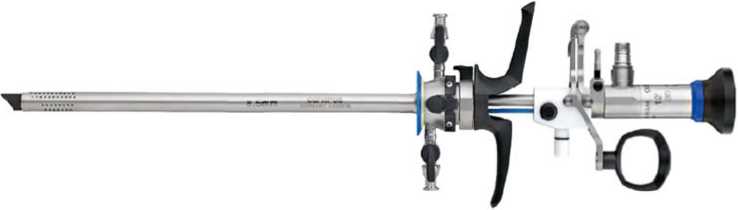 WA03300A-světlovodný kabel průměr 2,8 mm, délka 3 m, 2 ksWA00013A - HF-bipolární kabel k UES-40, autoklávovatelný, 4 m, 2 ks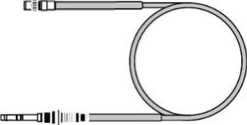 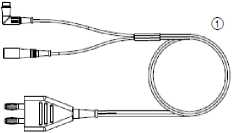 ■nivA4055 - proplachové hadice, pro 2 vaky, kompatibilní se stávající proplachovou pumpou HysteroFlow, autoklávovatelné, 4 ks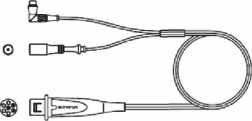 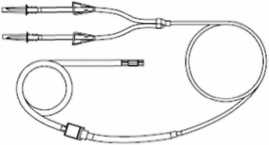 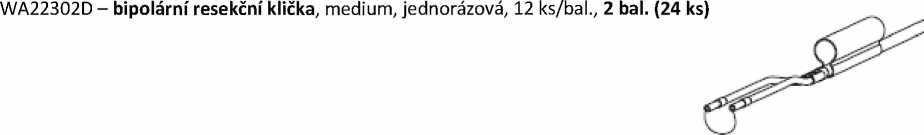 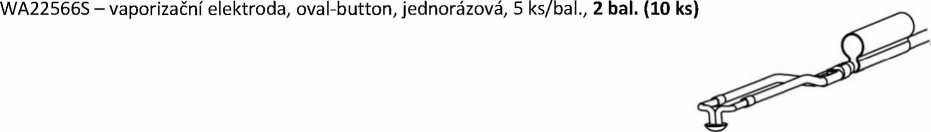 WA22351A - bipolární koagulační elektroda, roller, autokláv., bipolární, pro 12° a 30° optiku, 2 ks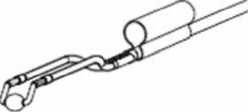 WA05970A - steriiizační kontejner s víkem pro kompl. sadu, plastový, 537 x 139 x 268 mm, 2 ks A5976- vnitřní část sterilizačního kontejneru, 2 ks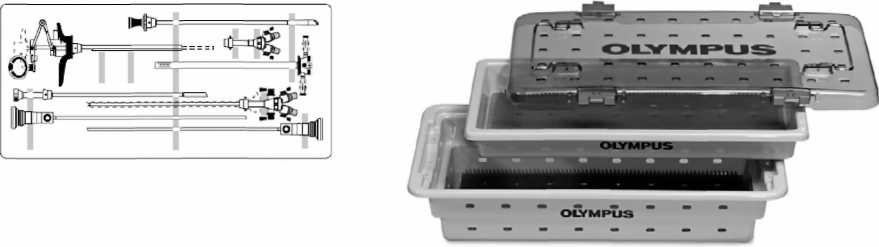 KNTB Zlín - vysoce specializovaná péče onkogynekologie - část 2 - Elektrochirurgický generátorTABULKA S TECHNICKÝMI PARAMETRYPOZNÁMKA: Uvedené technické požadavky jsou minimální. Dodavatel může nabídnout zařízení i s lepšími parametry.Pokyny pro vyplnění:Účastník zadávacího řízení je povinen vyplnit všechna pole ve sloupci "Nabízená hodnota".Účastník zadávacího řízení do předloženého formuláře u údajů, kde je minimální hodnota stanovena na ANO, doplní ANO-NE, podle vlastností a funkcí nabízeného zboží (hodnota NE znamená nesplnění požadované vlastnosti zařízení a znamenánesplnění zadávacích podmínek).Pokud má účastník zadávacího řízení k jím nabízené hodnotě jakoukoliv poznámku či informaci, kterou by chtěl zadavateli sdělit či je dle něj pro zadavatele podstatná, uvede ji do sloupce "Poznámka”.Vyplněný formulář účastník zadávacího řízení předloží v rámci své nabídky (jako přílohu návrhu kupní smlouvy).V Praze, dne 25.11.2019Ing. Ivo Lukeš, CSc., Jan Podlipný prokuristéParametrMJPočetjednotekNabídková cena za jednotku bez DPH v KčNabídková cena celkem bezDPH v KčElektrochirurgický generátor vč. pokročilé bipolámí koagulace(cena zařízeni vč. příslušenství a. nákladů na instalaci, montáž, proškoleni personálu, nákladů na pojištěni, odvoz a lividaci obalů atd.)ks1634 306,00634 306,00Pozáruční servis po dobu 6 let po uplynutí záruční dobyPozáruční servis po dobu 6 let po uplynutí záruční dobyPozáruční servis po dobu 6 let po uplynutí záruční dobyPozáruční servis po dobu 6 let po uplynutí záruční dobyPozáruční servis po dobu 6 let po uplynutí záruční dobyCena 1 pozáruční BTK(vč práce technika a náhradních dílů (ND), jejichž výměna je doporučena či předepsána výrobcem v rámci BTK)soubor15 000,005 000,00Počet BTK za 2 roky(jejich minimální počet je stanoven výrobcem či zákonem)počet2Celkové náklady na dopravu(1 cesta tam i zpět. Předpokládaný počet cest, zvolený pro výpočet nabídkové ceny, je 2 cesty za rok)cesta21 000,002 000,00Cena servisní hodiny(pro výpočet nabídkové ceny je uvažováno s 3 hodinami za rok nad rámec BTK, tj např na pozáruční opravy)hod3690,002 070,00Pořizovací cena zařízení (cena uvedená ve smlouvě)634 306,00634 306,00Náklady za pozáruční servis zařízení54 420,0054 420,00Celková nabídková cena v Kč bez DPH(cena uvedená krycím listu nabídky)688 726,00688 726,00výše DPH144 632,46144 632,46CELKOVÁ CENA s DPH833 358,46833 358,46ParametrPožadovanámin.hodnotaNabízená hodnotaPoznámkaMultioborový elektrokoagulační zdroj - 1 ksESG-400 (uveďte nabízený typ)Multioborový elektrokoagulační zdroj - 1 ksESG-400 (uveďte nabízený typ)Multioborový elektrokoagulační zdroj - 1 ksESG-400 (uveďte nabízený typ)Multioborový elektrokoagulační zdroj - 1 ksESG-400 (uveďte nabízený typ)multioborový generátor pro otevřenou, laparoskopickou a endoskopickou operativuANOANOkompletní řada monopolámích a bipolámích režimů, módy pro řez a koagulaciANOANO(čisté, smíšené, sprej, gynekologická i urologická endoresekce ve fyziologickém roztoku)ANOANOpodpora plazmové vaporizace a dále bipoiámí enukieaceANOANOvýkonový rozsah min.: mono 0 - 300W, bipo 0 - 320WANOANOmono 0 - 300W, bipo 0 - 320Wřízen výkonným procesorem se zpětnovazebním měřenímANOANOautomatické přizpůsobení výstupního výkonu dle charakteru tkáně pro aplikaci optimálního množství energieANOANOpodpora okamžitého startu řezu bez nežádoucího termálního šířeníANOANOmožnost připojení 2 monopolámích a 2 bipolámích nástrojů současněANOANOautomatické rozpoznání připojeného nástroje a nastavení doporučených parametrůANOANOruční a nožní ovládání (s možností připojení 2 pedálů s programovatelným přiřazením)ANOANOvolitelné režimy autostop a autostart u bipoiámí koagulaceANOANOnastavení a ovládání generátoru pomocí dotykového displejeANOANOmožnost uložení min 20-ti nejčastéji používaných parametrů - s textovým popisemANOANOzvukový alarm a zobrazení chybových hlášení i s popisem opatření k nápravě na displejiANOANOvíceúrovňový monitor kvality kontaktu neutrální elektrody s tkání pacientaANOANOpodpora automatického odsávání eiektrochirurgického kouře pro přehledné operační poleANOANOmožnost pňpojení modulu pro hybridní technologii umožňující současné synergické působení ultrazvukové a pokročilé bipoiámí energie pro rychlejší a bezpečnější řez a koagulaci měkkých tkání a k bezpečnému zatavení cév (tzv. vessel sealing) až do velikosti 7 mmANOANOvčetně 1 ks dvojitého pedáluANOANOBipoiámí endoresektoskop - 2 SadyBip. endoresektoskop TCRis (uveďte nabízený typ)Bipoiámí endoresektoskop - 2 SadyBip. endoresektoskop TCRis (uveďte nabízený typ)Bipoiámí endoresektoskop - 2 SadyBip. endoresektoskop TCRis (uveďte nabízený typ)Bipoiámí endoresektoskop - 2 SadyBip. endoresektoskop TCRis (uveďte nabízený typ)maximální hmotnost endoresektoskopu 250 gANOANO248gminimální pracovní délka endoresektoskopu 190 mmANOANO194mmkeramická ochrana distálního konce endoresektoskopu pro ochranu vůči termálnímu poškození tkáněANOANOochrana proti pulsování operačního poleANOANOnástroj umožňující jednoduché sestavování/rozkiádání pomocí automatických zámků (click systém), řešení bez použití manuálního uzamykáníANOANOzpětná kompatibilita se stávajícími elektrokoagulační jednotkami UES-40ANOANOmožnost připojení resekčních kliček různých velikostí (malá, střední, velká)ANOANOmožnost připojení vaporizační elektrody ve tvaru hříbkuANOANOmožnost připojení vaporizační oválné elektrodyANOANOmožnost připojení páskové resekční elektrody pro větší koaguiační efektANOANOmožnost připojení jehlové incizní elektrody (kolmé a šikmé)ANOANOmožnost připojení kuličkové koaguiační elektrodyANOANO2x 4mm optika 12°, HD, podpora selektivního barevného zobrazení, autoklávovatelnáANOANO2x světlovodný kabel minimální průměr 2,8 mm, minimální délka 3 m, autoklávovatelnýANOANO2x dvouplášťový rotační systém s připojením hadic pro kontinuální propiach, konektory stopcock, s vnějším průměrem pláště maximálně 8,5 mm, autoklávovatelnýANOANO2x pasivní pracovní element, autoklávovatelnýANOANO24x bipolámí resekční elektroda, klička, mediumANOANO10x bipolámí vaporizační elektroda, oval-buttonANOANO2x bipolámí koagulační elektroda, rollerANOANO2x bipolámí VF- kabel pro připojení ke stávajícím jednotkám UES-40, minimální délka 4mANOANO4x bipolámí VF- kabel pro připojení k poptávané jednotce, minimální délka 4mANOANO2x sterilizační kontejner s víkem pro uložení kompletní nabízené sady, s plastovým uchycením proti vypadnutí součástí nástrojů při přenášení a sterilizaci, vč. plastového ježkaANOANO4x propiachové hadice ke stávající proplachové pumpě HysteroFlow, hadice bez čipu čítače počtu použitíANOANO